16.06.20MOTYLKI Tematyka tygodnia : Kolory lataJak lato to lody ! A Jak lody to PLAŻA :0Jakie skarby możemy znaleźć na plaży ?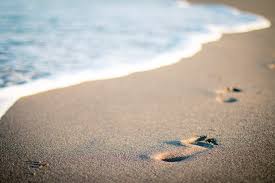 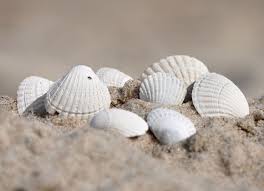 Wykonaj zadanie. Popraw po sladzie i pokoloruj muszelki.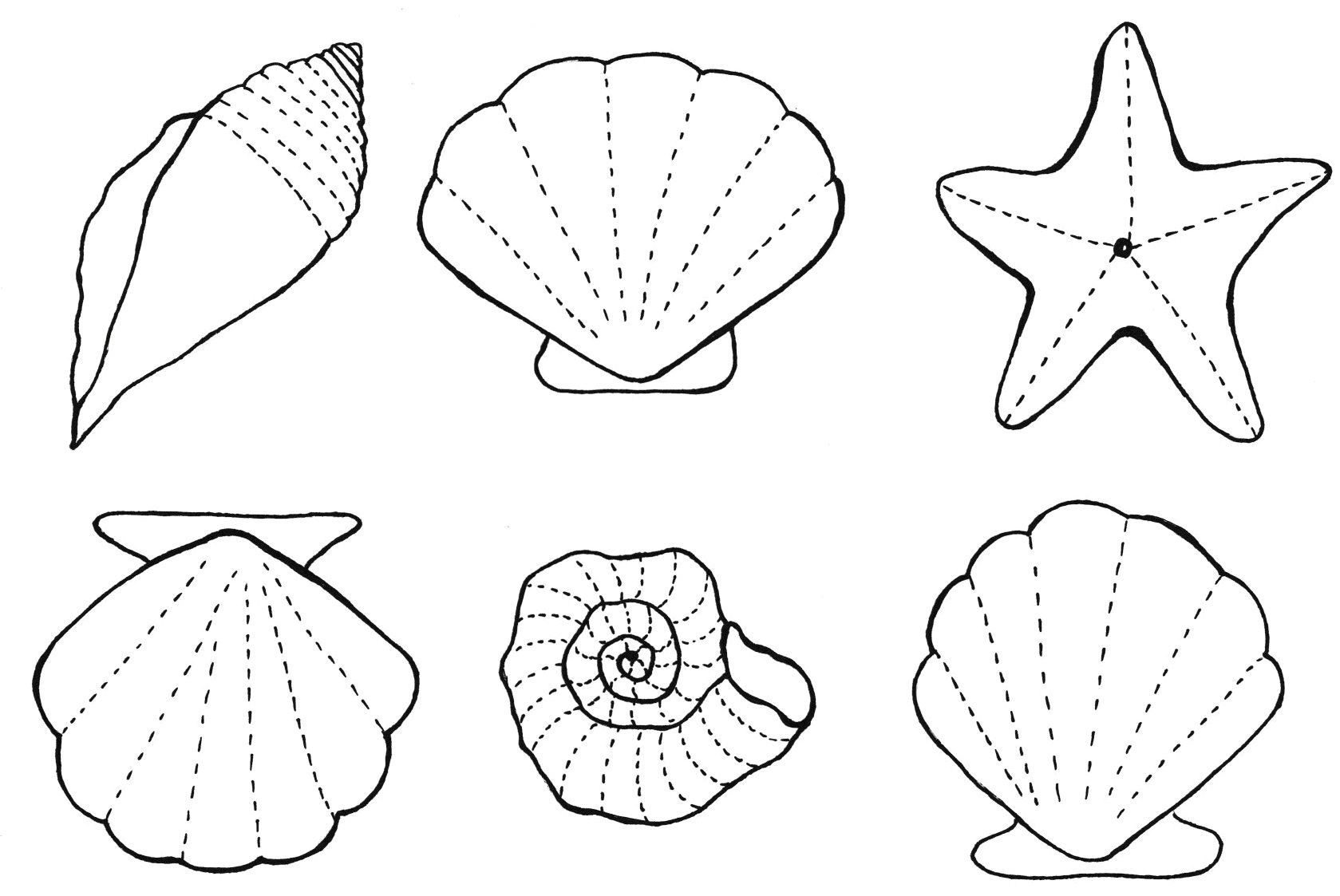 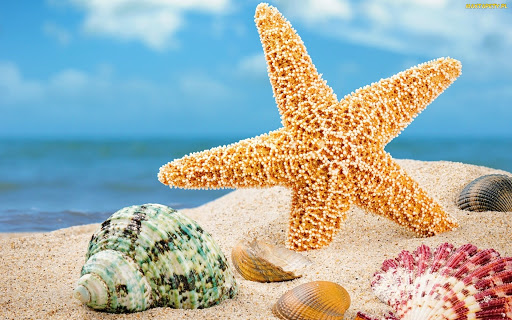 W morzu mozemy znaleźć wiele skarbów to już wiesz. A co jest Nam potrzebne żeby plażowanie było bezpieczne? Posluchaj zasad bezpiecznych wakacji i spróbuj je zapamietać. 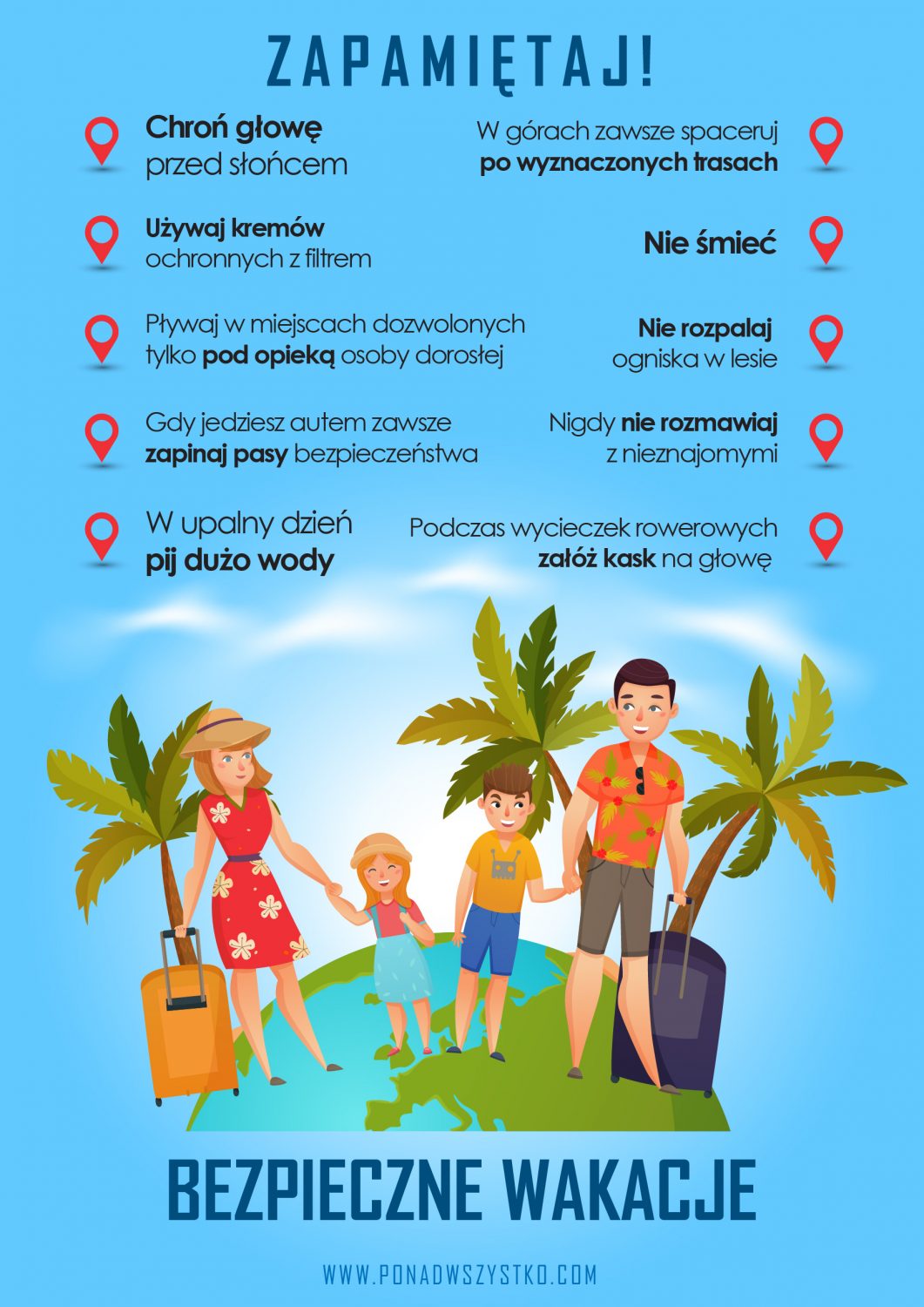 